Tuesday, November 2nd Today I would like you to complete the following tasks: Language Arts- Grade 1 & 2Reading-Either “Read to Self” or “Read to Someone” one of the books from your Home Learning baggie that we put in your bookbagWriting-Complete a writing activity from your Home Learning package Grade 1 MathPractice subitizing with J. Hartmann (looking and telling how many without counting)https://www.youtube.com/watch?v=nKO0yQgJAhoPractice making numerals 2 and 3Complete a Math Activity from your Home Learning packageGrade 2 MathSee Mrs. Newman’s teacher page for your assignment. Head outside for some fresh air and outdoor funChoose one of the following activities:ColorMake a puzzleDraw a pictureBuild a creationBake something yummy (with an adult of course ) Have a great day everyone! 					Love, Mrs. Sobey 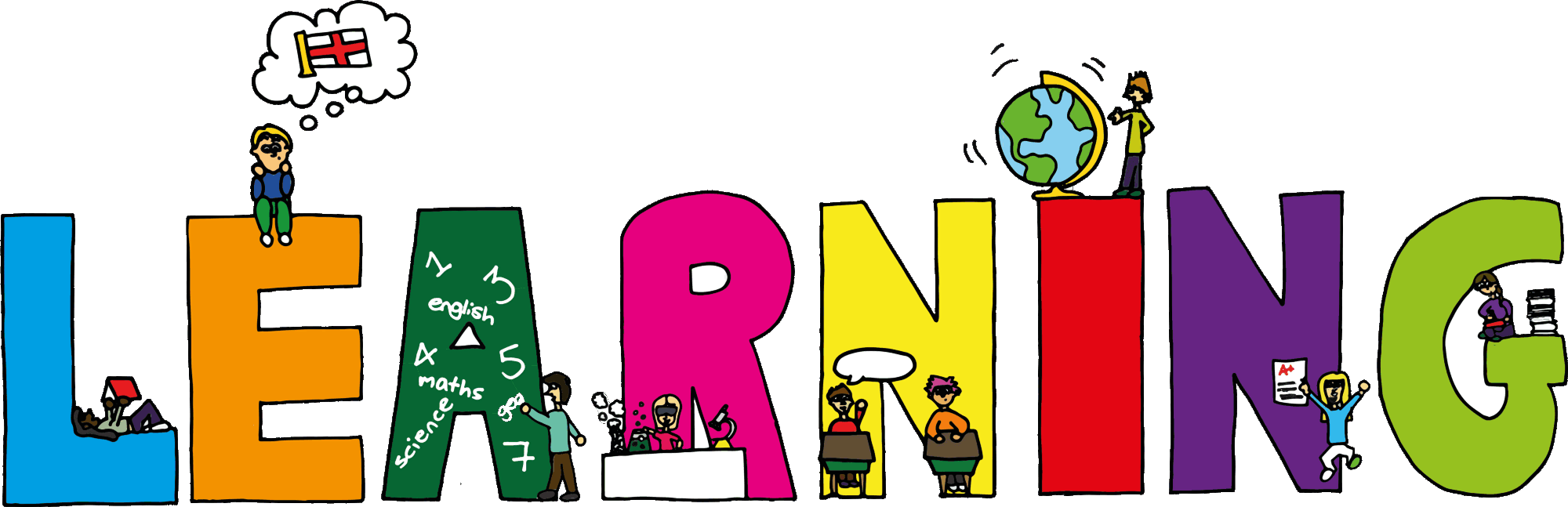 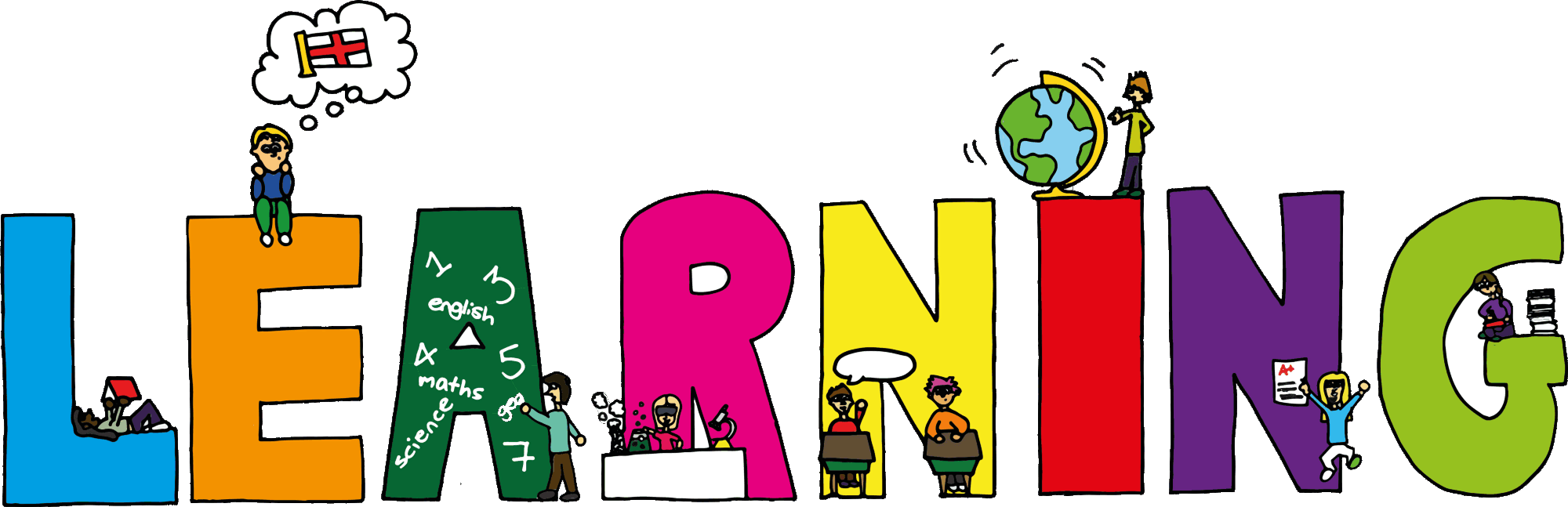 